МУНИЦИПАЛЬНОЕ КАЗЕННОЕ ОБЩЕОБРАЗОВАТЕЛЬНОЕ УЧРЕЖДЕНИЕ
ЗАЛИПЬЕВСКАЯ ОСНОВНАЯ ОБЩЕОБРАЗОВАТЕЛЬНАЯ ШКОЛА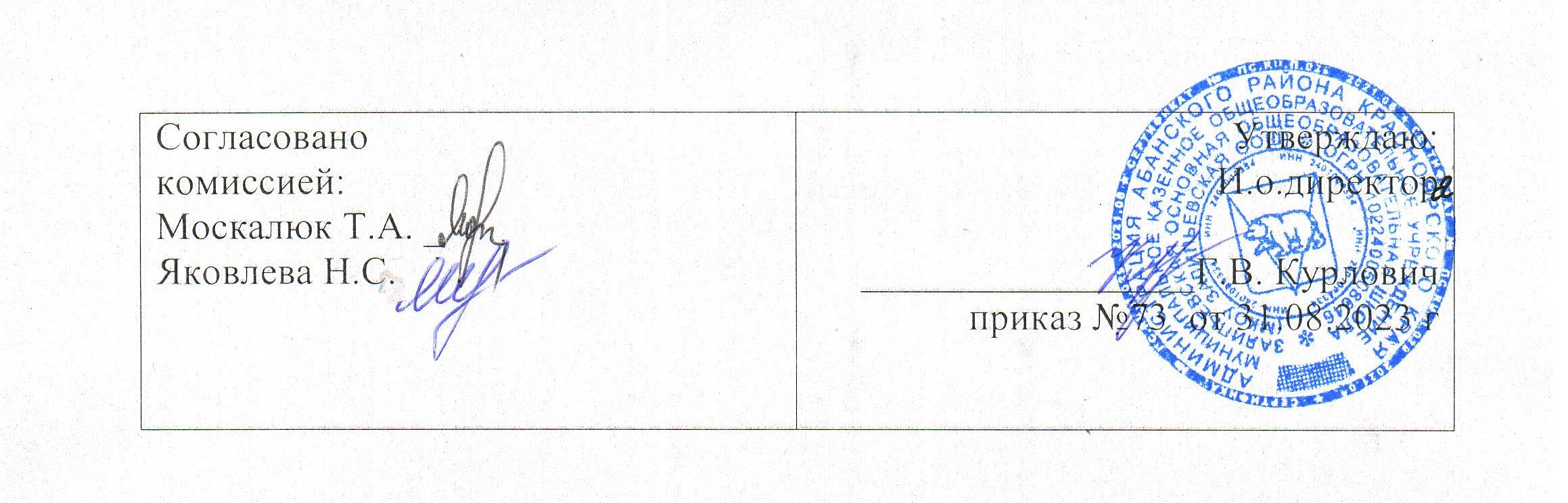 Дополнительная общеобразовательная программа  «Радуга возможностей»Срок реализации программы: 2 годаВозраст обучающихся:11-14 летНаправленность: художественно-эстетическаяУровень: базовыйРуководитель: педагог дополнительного образования Чубыкина Ю.А.2023г.Пояснительная запискаРабочая программа дополнительного образования «Радуга возможностей» составлена в соответствии с Федеральным законом РФ от 29.12.2012 г . №273 – ФЗ «Об образовании в Российской Федерации», приказом Министерства образования и науки РФ от 29.08.2013 №1008 «Об утверждении порядка организации и осуществления образовательной деятельности по дополнительным общеобразовательным программам», письмом Министерства образования Российской Федерации от 18 июня 2003 №28-02-484/16 «Требования к содержанию и оформлению образовательных программ дополнительного образования детей. Новизна, актуальность, педагогическая целесообразностьВек бурно развивающихся информационных технологий, бизнеса требует от личности развития таких качеств, как умение концентрироваться, рациональное мышление,  практичности характера. Дети много времени проводят за компьютером, меньше общаются с природой, становясь менее отзывчивыми, поэтому развитие творческой личности  должно быть не только практическим, но и духовным.Новизна: Чтобы у детей не пропал интерес к работе, на занятиях меняется вид работы. Дети в работе могут проявить выдумку, творчество, фантазию, что способствует повышению эффективности труда. Правильно поставленная работа кружка имеет большое воспитательное значение. У детей развивается чувство коллективизма, ответственности и гордости за свой труд, уважение к труду других.Дети, видя готовые поделки, сравнивают их, находят достоинства и недостатки, критически подходят к своей работе, у них вырабатывается аналитический ум. Особенно важно, что дети познают значимость своего труда, его полезность для окружающих. Очень важно руководителю кружка совершенствовать эстетический вкус детей, развивать чувство прекрасного, поддерживать творческое начало в деятельности ребёнка.Актуальность: Предлагаемая  программа   по различным видам рукоделия   является комплексной, вариативной, предполагает формирование ценностных эстетических ориентиров, художественно-эстетической оценки и овладение основами творческой деятельности.Работа программы представляет широкие возможности для профессиональной ориентации детей. Работа на кружке является составной частью воспитательного процесса, продолжает формирование у подрастающего поколения интереса к различным профессиям, к истории народного творчества, уважения к людям. Дети на кружке знакомятся с традициями народного искусства. Самодельные игрушки, поделки все чаще входят в разряд современных сувениров, они завоевывают симпатии детей и взрослых.Педагогическая целесообразность: Дети не любят однообразного монотонного труда, он их быстро утомляет, вследствие этого у детей может пропасть интерес к работе, поэтому на каждом занятии виды поделок необходимо менять. Важно, чтобы в работе дети могли проявить выдумку, творчество, фантазию, что, несомненно, будет способствовать повышению эффективности труда. Правильно поставленная работа кружка имеет большое воспитательное значение. У детей развивается чувство коллективизма, ответственности и гордости за свой труд, уважение к труду других. Работа в кружке «Радуга возможностей» - прекрасное средство развития творчества, умственных способностей, эстетического вкуса, а также конструкторского мышления детей. Цели и задачи:Цели: создание условий для самореализации ребенка в творчестве, воплощения в художественной работе собственных неповторимых черт, своей индивидуальности.Задачи: Обучающие:научить  начальным технологическим знаниям, умениям и навыкам;знакомить с основами знаний в области композиции, формообразования, цветоведения и декоративно-прикладного искусства;формировать образное, пространственное мышление и умение выразить свою мысль с помощью эскиза, рисунка, объемных форм;закреплять и расширять знания, полученные на уроках трудового обучения, изобразительного искусства, математики, природоведения, литературы и т.д., и способствовать их систематизации;совершенствовать умения и формировать навыки работы нужными инструментами и приспособлениями при обработке бумаги и других материалов;научить правильно выполнять основные приёмы вязания;научить выполнять сборку и оформление готового изделия;  накопить опыт практической деятельности по созданию поделок;владеть способами планирования и организации досуговой деятельности;использовать навыки  творческого сотрудничества;Развивающие:пробуждать любознательность в области народного, декоративно-прикладного искусства, технической эстетики, архитектуры;развивать смекалку, изобретательность и устойчивый интерес к творчеству художника, дизайнера;развивать умение ориентироваться в проблемных ситуациях;развивать образное мышление, пространственное воображение, внимание, моторные навыки, фантазию;развивать творческие способности; выработать эстетический и художественный вкус.Воспитательные:осуществлять трудовое, политехническое и эстетическое воспитание школьников;привить интерес к культуре своей Родины, к истокам народного творчества, эстетическое отношение к действительности;воспитать трудолюбие, аккуратность, усидчивость, терпение, умение довести начатое дело до конца, взаимопомощь при выполнении работы, экономичное отношение к используемым материалам;привить основы культуры труда;добиться максимальной самостоятельности детского творчества;воспитать уважительное отношение к результатам труда;интерес к творческой и досуговой деятельности;практического применения правил сотрудничества в коллективной деятельности.Отличительные особенности данной ДПИ от уже существующих образовательных программОтличительная особенность программы в том, что она носит комплексный характер овладения процессом технологии с различными материалами, включая изучение различных технологических приемов их обработки, расширяет круг возможностей детей, развивает пространственное воображение, эстетический вкус, творческие способности.Приобретая теоретические знания и практические навыки работы с разными материалами, ребята не только создают своими руками полезные изделия, но и познают радость творчества. Творческий подход к работе, воспитанный в процессе занятий, дети перенесут в дальнейшем во все виды общественно-полезной деятельности.Занятия ручным трудом, позволяют проявить себя детям с теми особенностями интеллекта, которые в меньшей степени востребованы на других учебных предметах. Программа кружка «Радуга возможностей» должна помочь стимулировать развитие учащихся путем тренировки движений пальцев рук, развивать познавательные потребности и способности каждого учащегося, создать условия для социального и культурного самовыражения личности ребенка.Недостаточная сформированность пространственного восприятия и зрительно-моторных координаций является причиной возникновения трудностей в обучении детей.Учеными установлено, что активные физические действия пальцами благотворно влияют на весь организм. Приблизительно треть мозговых центров, отвечающих за развитие человека, непосредственно связано с руками. Развивая моторику, мы создаем предпосылки для становления многих психических процессов. Ученые и педагоги, изучавшие деятельность мозга, психику детей, отмечают большое стимулирующее влияние функций руки. Ни один предмет не даст возможности для такого разнообразия движений пальцами кисти руки, как ручной труд. На занятиях предметно-практической деятельности развиваются тонко-координированные движения: точность, ловкость, скорость. Поэтому занятия в кружке ««Радуга возможностей» дают возможность для развития зрительно - пространственного восприятия воспитанников, творческого воображения, разных видов мышления, интеллектуальной активности, речи, воли, чувств.Возраст детей, участвующих в реализации данной дополнительной общеобразовательной программы Рабочая программа рассчитана для детей 11 – 14 лет. Оптимальное количество детей в группе для успешного освоения программы для одного года обучения - 12-14 человек. Сроки реализации дополнительной общеобразовательной программы (продолжительность образовательного процесса, этапы) Программа работы объединения рассчитана на двухгодичное обучение.Формы и режим занятий (количество занятий в неделю, их продолжительность, наполняемость учебной группы) Режим работы объединения - одно занятия в неделю по два часа. В целях снятия напряжения и перегрузок при проведении занятий используются зрительная гимнастика и физкультурные паузы.Всего: 68 часов.Ожидаемы результаты и способы их проверкиЛичностные универсальные учебные действияУ обучающегося будут сформированы:интерес к новым видам прикладного творчества, к новым способам самовыражения;познавательный интерес к новым способам исследования технологий и материалов;адекватное понимание причин успешности/неуспешности творческой деятельности.Обучающийся получит возможность для формирования:внутренней позиции на уровне понимания необходимости творческой деятельности, как одного из средств самовыражения в социальной жизни;выраженной познавательной мотивации;устойчивого интереса к новым способам познания.Регулятивные универсальные учебные действияОбучающийся научится:планировать свои действия;осуществлять итоговый и пошаговый контроль;адекватно воспринимать оценку учителя;различать способ и результат действия.Обучающийся получит возможность научиться:проявлять познавательную инициативу;самостоятельно находить варианты решения творческой задачи.Коммуникативные универсальные учебные действияУчащиеся смогут:допускать существование различных точек зрения и различных вариантов выполнения поставленной творческой задачи;учитывать разные мнения, стремиться к координации при выполнении коллективных работ;формулировать собственное мнение и позицию;договариваться, приходить к общему решению;соблюдать корректность в высказываниях;задавать вопросы по существу;контролировать действия партнёра.Обучающийся получит возможность научиться:учитывать разные мнения и обосновывать свою позицию;владеть монологической и диалогической формой речи;осуществлять взаимный контроль и оказывать партнёрам в сотрудничестве необходимую взаимопомощь.Познавательные универсальные учебные действияОбучающийся научится:осуществлять поиск нужной информации для выполнения художественной задачи с использованием учебной и дополнительной литературы в открытом информационном пространстве, в т.ч. контролируемом пространстве Интернет;высказываться в устной и письменной форме;анализировать объекты, выделять главное;осуществлять синтез (целое из частей);проводить сравнение, классификацию по разным критериям;устанавливать причинно-следственные связи;строить рассуждения об объекте.Обучающийся получит возможность научиться:осуществлять расширенный поиск информации в соответствии с исследовательской задачей с использованием ресурсов библиотек и сети Интернет;осознанно и произвольно строить сообщения в устной и письменной форме;использованию методов и приёмов художественно-творческой деятельности в основном учебном процессе и повседневной жизни.В результате занятий по предложенной программе учащиеся получат возможность:развивать образное мышление, воображение, интеллект, фантазию, техническое мышление, творческие способности;познакомиться с новыми технологическими приёмами обработки различных материалов;использовать ранее изученные приёмы в новых комбинациях и сочетаниях;познакомиться с новыми инструментами для обработки материалов или с новыми функциями уже известных инструментов;совершенствовать навыки трудовой деятельности в коллективе;оказывать посильную помощь в дизайне и оформлении класса, школы, своего жилища;достичь оптимального для каждого уровня развития;сформировать навыки работы с информацией9. Форма подведения итогов реализации по дополнительной общеобразовательной программе (выставки, фестивали, учебно-исследовательские конференции и т.д.)• Составление альбома лучших работ.• Проведение выставок работ учащихся в школе • Участие в  районной выставке детских творческих работ, конкурсах.•Защита проектов.•Проведение мастер-классов;•Участие в школьных тематических выставках, конкурсах;Участие в региональных, краевых, зональных конкурсах: «Зимняя планета детства», «Новогодний серпантин», фестиваль «Поделись успехом» и т.д.Содержание дополнительной общеобразовательной программы Учебно-тематический план (1год обучения)Учебно-тематический план (2год обучения)Содержание программы1. Вводное занятие. Организация рабочего места. Знакомство с направлением работы объединения. Ознакомление с планом работы на год. Инструктаж по правилам поведения и безопасного труда в объединении. Техника безопасности при работе с инструментами. Планирование работы кружка.2. Бумагопластика. Бумагопластика – это, по сути, объемная аппликация. То есть, различные элементы композиции могут располагаться на разном уровне в трехмерной проекции. Поделки в технике бумагопластики иногда имеют вид картин, открыток, то есть, оформляются на жестком фоне, в рамке или без. А иногда такие поделки существуют самостоятельно, без строгой привязки к фону. Например, это могут быть бумажные цветы, собранные в букет, отдельные фигурки и так далее. Материалом для бумагопластики может стать любой вид бумаги – от самого прочного картона, до тончайших папиросных листов. Чаще всего в одной композиции сочетаются разные бумажные фактуры, которые выгодно оттеняют друг друга. Кроме того, бумага может быть покрашена, затонирована, исходя из плана будущей поделки – зеленые листья, разноцветные лепестки и так далее. Сборка элементов композиции происходит на клей, обычно ПВА, двусторонний скотч.  При создании композиций в технике бумагопластики используются различные инструменты – шилья, иглы, макетные ножи, скальпели, ножницы, кисти. Тут, также, нет и не может быть четких правил – пригодится все, что поможет аккуратно затонировать, склеить, разрезать и согнуть бумагу, сообразуясь с вашим желанием.   3. Пластилинография.Представляет собой создание лепных картин с изображением более или менее выпуклых, полуобъёмных объектов на горизонтальной поверхности. Основной материал — пластилин. Возможно использование комбинированных техник. Например, декорирование поверхности бисером, семенами растений, природным материалом.4. Ткань и фетр. Кусочки ткани – отличный материал для поделок. Приложив немного фантазии можно сделать огромное количество разных как игрушек так и практичных вещей: игольницу, чехол, картину и т. д.Фетр совершенно замечательный материал, который широко используется для создания изделий разного уровня сложности: от простых детских поделок до эксклюзивных вещиц. Фетр несыпучий материал, который легко вырезается простыми и фигурными ножницами. Одинаков со всех сторон, поэтому можно не размышлять, где у него изнаночная сторона. Любая вещь из фетра легко и просто чистится валиком с липучкой. Производители предлагают богатую палитру цветов, благодаря чему можно включить воображение на полную и творить.5. “Папье-маше”. Папье-маше – это простая и дешевая технология, позволяющая создавать прочные и легкие изделия из бумаги. Есть два основных способа: наклеивание бумаги слоями или лепка из бумажной массы.Вся премудрость техники заключается в оклеивании какой-нибудь формы кусочками мягкой бумаги в несколько слоев. Папье-маше развивает мелкую моторику рук. Занимаясь папье-маше, ребенок осваивает новые и необходимые в дальнейшей жизни способы работы с инструментами, а также овладевает различными видами художественной деятельности – рисованием, аппликацией и т. д.6. Бисер.Бисер — один из самых красивых, удобных и универсальных материалов для изготовления изделий. Список творческих идей, которые можно реализовать с помощью бисера, можно продолжать очень долго — из маленьких бусинок изготавливают игрушки, бонсай, фигурки маленьких животных, брелоки, из них вышивают картины, создают украшения.7. Природные материалы. Создание уникальных изделий из веток, шишек, листьев.  Из природных материалов можно создавать невероятно красивые поделки. Шишки, перья, крупы и многое другое может стать настоящим произведением искусства.8. Вязание крючком. Знакомство с особенностями вязания мягкой игрушки. Последовательность формирования заготовки. Вязание мелких элементов. Сборка.9. Мягкая игрушка из ткани, меха. Игрушки сопровождают нас на протяжении всей жизни. Их ни в коем случае нельзя считать атрибутом исключительно детского возраста, и в большей степени это касается мягкой игрушки, особенно сделанной своими руками. Она может быть памятным подарком, стильным украшением интерьера, уютной диванной подушкой, символом любви и дружбы. Мягкие игрушки нравятся представителям всех полов и возрастов. Взрослых они возвращают в беззаботное детство, а ребятам становятся лучшими друзьями и компаньонами в веселых играх.Мягкую игрушку из ткани приятно не только получать в подарок, но и создавать, и дарить. Научиться делать её совсем несложно.  10. Плетение из газетных трубочек. Плетение является одним из древнейших ремесел. Говоря о плетении, следует отметить, что существует огромное количество способов, техник и материалов, используемых в этом виде рукоделия. Мы рассмотрим одно из них: плетение из газетных трубочек.Плетение из газетных трубочек – оригинальное времяпровождение, занимательный и захватывающий вид рукоделия, который стало очень популярным в последнее время. При плетении из газетных трубочек можно использовать самые различные схемы.11.Торцевание. Это один из видов бумажного конструирования, искусство бумагокручения, когда с помощью палочки и маленького квадратика бумаги создаются, путем накручивания квадратика на палочку, трубочки-торцовочки.12. Рваная бумага.Обрывная аппликация из бумаги – это одна из разновидностей аппликации, которая отлично передает фактуру любого образа. Любое изображение (птица, облако, растение, дерево, человек) изображается с помощью кусочков разорванной бумаги. Элементы должны быть разного цвета и формата.Данная техника просто незаменима для развития интуиции, любви к творчеству. В процессе работы у детей формируется композиция на картонке, они учатся ровно и точно приклеивать элементы композиции из бумажных кусочков.13. Кинусайга. Кинусайга – это японское рукоделие, суть которого заключается в составлении изображений из лоскутков ткани. Эта техника напоминает лоскутное шитье или пэчворк, однако «сшивается» ткань без иголки. Для начала создается трафарет будущей картины, под которую будут подбираться лоскутки. Далее рисунок переносят на деревянную или пенопластовую панель, вырезают линии рисунка, куда впоследствии будут прикладываться лоскутки.Календарно – тематическое планирование (1 год обучения)Календарно –тематическое планирование  (2год бучения)Методическое обеспечение Для индивидуальной работы и самостоятельной деятельности детей необходим уголок ручного труда, в котором выделяют три зоны: рабочее место, шкаф для хранения материалов и незаконченных работ. Рабочие инструменты хранятся также в шкафу в индивидуальных папках.Для работы необходимы:Хорошо освещенный кабинет, столы, стулья, шкаф.Набор рабочих инструментов: ножницы, иглы, циркуль, линейка, карандаш, кисти, наперсток, крючок.Материал: ткань, мех, нитки, пуговицы, цветная бумага и картон, акварель, пастель, цветные карандаши, клей ПВА, цветная фольга, бросовый материал (пластиковые бутылки, бумажные коробочки, открытки), бисер, пластилин.Структура занятия:Показ и объяснение руководителя.Изготовление поделки детьми по образцу, с помощью руководителя.Самостоятельная творческая работа детей.Формы работы:     • теоретическое обсуждение вопросов, практическое использование полученных знаний;      •  работа с наглядными пособиями и наглядным материалом;    •  практические занятия по изготовлению поделок. Методы:Методы, в основе которых лежит способ организации занятия:    •  словесный (устное изложение, беседа, рассказ.)    •наглядный (иллюстраций, наблюдение, показ (выполнение) руководителем, работа по образцу и др.)Методы, в основе которых лежит форма организации деятельности детей на занятиях:  •   фронтальный – одновременная работа со всеми ребятами  • индивидуально-фронтальный – чередование индивидуальных и фронтальных форм работы         • групповой – организация работы в группах (при выполнении коллективных работ каждая группа выполняет определенное задание)       • индивидуальный – индивидуальное выполнение заданий, решение проблем (каждый ребенок должен сделать свою поделку)        •  коллективный - в процессе подготовки и выполнения коллективной композиции дети работают все вместе, не разделяя обязанностей.Методы, в основе которых лежит уровень деятельности детей:объяснительно-иллюстративный – дети воспринимают и усваивают готовую информацию;репродуктивный – дети воспроизводят полученные знания и освоенные способы деятельности;частично-поисковый – участие детей в коллективном поиске, решение поставленной задачи совместно с педагогом;исследовательский – самостоятельная творческая работа дошкольников.Принципы, лежащие в основе программы:         доступности (простота, соответствие возрастным и индивидуальным особенностям);          наглядности (иллюстративность, наличие дидактических материалов).        «от простого к сложному» (научившись элементарным навыкам работы, применяет свои знания в выполнении сложных творческих работ).Тематика занятий строится с учетом интересов детей, возможности их самовыражения. В ходе усвоения детьми содержания программы учитывается темп развития специальных умений и навыков, уровень самостоятельности, умение работать в коллективе. Программа позволяет индивидуализировать сложные работы: более сильным детям будет интересна сложная конструкция, менее подготовленным, можно предложить работу проще. При этом обучающий и развивающий смысл работы сохраняется. Это дает возможность предостеречь ребенка от страха перед трудностями, приобщить без боязни творить и создаватьСписок литературы1.Агапова И., Давыдова М. “Школа рукоделия ” - М., 2007 г.2. Бегун Т.А. “Увлекательное рукоделие” М., 2005 г.3. Геронимус Т.М. “Я все умею делать сам” - М., 1998 г.4. Перевертень Г.И. “Самоделки из текстильных материалов” - М., 1990 г.5. Еременко Т. И. “Иголка – волшебница” - М., 1987 г.6. Лутцева Е.А. “Технология 1–4 классы. Программа” - М., 2008 г.7. Молотобарова О.С. “Кружок изготовления игрушек-сувениров” - М., 1990 г.8. Носова Т. “Подарки и игрушки своими руками” - М., 2008 г.9.Т.Н. Проснякова, Н.А. Цирулик. Умные руки – Самара: Корпорация «Фёдоров»,Издательство «Учебная литература», 2004.10. Сайт Страна Мастеров http://stranamasterov.ruСодержание Количество часов Вводное занятие1Виды декоративно-прикладного искусства1Вводное занятие «Бумагопластика»1Игрушка -дергунчик1Объёмные цветы из журналов2Объёмная аппликация из бумаги2Картина из бумаги2Вводное занятие «Волшебное тесто»1Вводное занятие: Пластилинография1Пластилинография: Осенние картинки4Вводное занятие «Поделки из фетра»1Закладки из фетра3Торцевание по плоскости4Новогодние открытки4Ёлочная игрушка4Вводное занятие «Поделки из природных материалов»1Картины из природных материалов4Вводное занятие «Удивительный мир «папье-маше»1Блюдце, чашка, тарелка4Бисер: ветка мимозы4Вводное занятие: техника «рваная бумага»1Обрывная аппликация «Снегирь, котёнок»3Вводное занятие: поделки из пряжи1Поделки из пряжи (осьминог, гусеница, кукла)3Вводное занятие: Народная тряпичная кукла1Народная тряпичная кукла3 Мягкая игрушка из ткани: собачка, зайчик, кошечка4Цветы из ткани и проволоки2Панно из цветов из ткани и проволоки1Кинусайга: панно2Подведение итогов. Выставка поделок.1Итого: 68Содержание Количество часов Вводное занятие1Виды декоративно-прикладного искусства1Торцевание1Картина «Аквариум»4Вводное занятие «Поделки из ткани»1Текстильная посуда, мягкая игрушка из ткани6Текстильные куклы в народных костюмах6Торцевание4Новогодние открытки4Ёлочная игрушка из фетра, фоамирана4Вводное занятие «Поделки из природных материалов»1Картины из природных материалов4Вводное занятие «Удивительный мир «папье-маше»1Панно на стену рыжий кот3Объемная картина из бисера7Вводное занятие «Мягкая игрушка из меха»1Мягкая игрушка из меха5Вводное занятие «Вязание крючком, мягкая игрушка»1Мягкая игрушка5Освоение техники плетения из газетных трубочек1Ключница сова3Кинусайга: панно3Подведение итогов. Выставка поделок1Итого68№п/пДата проведенияДата проведенияНазвание раздела (количество часов), тема урока№п/ппланфактНазвание раздела (количество часов), тема урокаВводное занятиеВиды декоративно-прикладного искусстваВводное занятие «Бумагопластика»Игрушка -дергунчикОбъёмные цветы из журналовОбъёмные цветы из журналовОбъёмная аппликация из бумагиОбъёмная аппликация из бумагиКартина из бумагиКартина из бумагиВводное занятие: ПластилинографияПластилинография: Осенние картинкиПластилинография: Осенние картинкиПластилинография: Осенние картинкиПластилинография: Осенние картинкиПластилинография: Осенние картинкиВводное занятие «Поделки из фетра»Закладки из фетраЗакладки из фетраЗакладки из фетраТорцевание по плоскостиТорцевание по плоскостиТорцевание по плоскостиТорцевание по плоскостиНовогодние открыткиНовогодние открыткиНовогодние открыткиНовогодние открыткиЁлочная игрушкаЁлочная игрушкаЁлочная игрушкаЁлочная игрушкаВводное занятие «Поделки из природных материалов»Картины из природных материаловКартины из природных материаловКартины из природных материаловКартины из природных материаловВводное занятие «Удивительный мир «папье-маше»Блюдце, чашка, тарелкаБлюдце, чашка, тарелкаБлюдце, чашка, тарелкаБлюдце, чашка, тарелкаБисер: ветка мимозыБисер: ветка мимозыБисер: ветка мимозыБисер: ветка мимозыВводное занятие: техника «рваная бумага»Обрывная аппликация «Снегирь, котёнок»Обрывная аппликация «Снегирь, котёнок»Обрывная аппликация «Снегирь, котёнок»Вводное занятие: поделки из пряжиПоделки из пряжи (осьминог, гусеница, кукла)Поделки из пряжи (осьминог, гусеница, кукла)Поделки из пряжи (осьминог, гусеница, кукла)Вводное занятие: Народная тряпичная куклаНародная тряпичная куклаНародная тряпичная куклаНародная тряпичная куклаМягкая игрушка из ткани: собачка, зайчик, кошечкаМягкая игрушка из ткани: собачка, зайчик, кошечкаМягкая игрушка из ткани: собачка, зайчик, кошечкаМягкая игрушка из ткани: собачка, зайчик, кошечкаЦветы из ткани и проволокиЦветы из ткани и проволокиПанно из цветов из ткани и проволокиКинусайга: панно Кинусайга: панно Подведение итогов. Выставка поделок.№п/пДата проведенияДата проведенияНазвание раздела (количество часов), тема урока№п/ппланфактНазвание раздела (количество часов), тема урокаВводное занятиеВиды декоративно-прикладного искусстваТорцеваниеКартина «Аквариум»	Картина «Аквариум»Картина «Аквариум» Картина «Аквариум» Вводное занятие «Поделки из ткани»Текстильная посуда, мягкая игрушка из тканиТекстильная посуда, мягкая игрушка из тканиТекстильная посуда, мягкая игрушка из тканиТекстильная посуда, мягкая игрушка из тканиТекстильная посуда, мягкая игрушка из тканиТекстильная посуда, мягкая игрушка из тканиТекстильные куклы в народных костюмахТекстильные куклы в народных костюмахТекстильные куклы в народных костюмахТекстильные куклы в народных костюмахТекстильные куклы в народных костюмахТекстильные куклы в народных костюмахТорцевание Торцевание Торцевание Торцевание Новогодние открыткиНовогодние открыткиНовогодние открыткиНовогодние открыткиЁлочная игрушка из фетра, фоамиранаЁлочная игрушка из фетра, фоамиранаЁлочная игрушка из фетра, фоамиранаЁлочная игрушка из фетра, фоамиранаВводное занятие «Поделки из природных материалов»Картины из природных материаловКартины из природных материаловКартины из природных материаловКартины из природных материаловВводное занятие «Удивительный мир «папье-маше»Панно на стену рыжий котПанно на стену рыжий котПанно на стену рыжий котОбъмная картина из бисераОбъмная картина из бисераОбъмная картина из бисераОбъмная картина из бисераОбъмная картина из бисераОбъмная картина из бисераОбъмная картина из бисераВводное занятие «Мягкая игрушка из меха»Мягкая игрушка из мехаМягкая игрушка из мехаМягкая игрушка из мехаМягкая игрушка из мехаМягкая игрушка из мехаВводное занятие «Вязание крючком, мягкая игрушка»Мягкая игрушкаМягкая игрушкаМягкая игрушкаМягкая игрушкаМягкая игрушкаОсвоение техники плетения из газетных трубочекКлючница соваКлючница соваКлючница соваКинусайга: панно Кинусайга: панно Кинусайга: панно Подведение итогов. Выставка поделок.